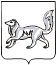 АДМИНИСТРАЦИЯ ТУРУХАНСКОГО РАЙОНАКРАСНОЯРСКОГО КРАЯП О С Т А Н О В Л Е Н И ЕОб отмене постановления администрации Туруханского района	1. Постановление администрации Туруханского района от 27.10.2020    № 954-п «О введении ограничительных мероприятий, связанных с предупреждением распространения новой коронавирусной инфекции, вызванной 2019 – nCoV на территории п. Бахта Туруханского района» отменить.2. Контроль за исполнением настоящего постановления оставляю за собой.3. Настоящее постановление вступает в силу с момента подписания, подлежит опубликованию в общественно-политической газете Туруханского района «Маяк Севера» и размещению на официальном сайте Туруханского района в сети Интернет.Исполняющий обязанности Главы Туруханского района 				                        Е.Г. Кожевников06.11.2020с. Туруханск         № 992 - пВ связи с отсутствием новых случаев заражения новой коронавирусной инфекцией, вызванной 2019-nCoV на территории п. Бахта Туруханского района, руководствуясь статьями 47, 48, 49 Устава Туруханского района ПОСТАНОВЛЯЮ: